Советы для родителей по защите прав и достоинств ребенка в семьеПринимать ребенка таким, какой он есть, и любить его.Обнимать ребенка не менее 4, а лучше по 8 раз в день.Выражать недовольство отдельными действиями ребенка, но не ребёнком в целом.Верить в то лучшее, что есть в ребенке, и всегда поддерживать его. Чаще хвалить.Родительские требования не должны вступать в явное противоречие с важнейшими потребностями ребенка.Наказание не должно вредить здоровью – ни физическому, ни психическому.Наказывая ребенка, лучше лишить его хорошего, чем сделать ему плохо.Если сомневаетесь, наказывать или не наказывать – не наказывайте.За один раз может быть одно наказание. Наказан – прощен.Ребенок не должен бояться наказания.Если ребенок своим поведением вызывает у вас отрицательные переживания – сообщайте ему об этом.Не требуйте от ребенка невозможного или трудновыполнимого.Положительное отношение к себе – основа психологического выживания, и ребенок постоянно ищет и даже борется за него.Если ребенку трудно, и он готов принять вашу помощь, обязательно помогите ему.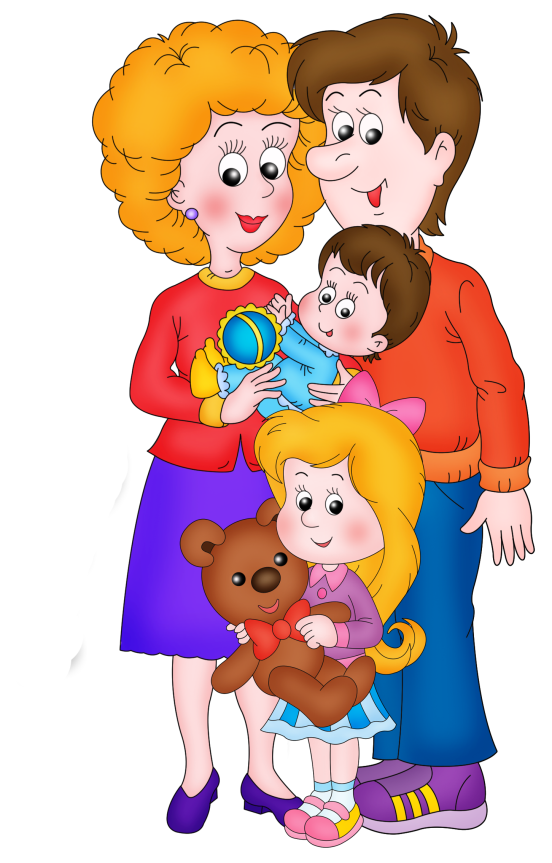 